.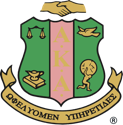 Alpha Kappa Alpha Sorority, IncorporatedRho Kappa OmegaCorrespondence Report – November 2018- Who: Alpha Kappa Alpha Sorority, Incorporated Corporate OfficeWhat: 2018-2022 International Program Resource GuideNotes: - Who: Alpha Kappa Alpha Sorority, Incorporated Corporate OfficeWhat: Financial card for Soror Kathrine E. BurnoNotes: Financial card and receipt information- Who: Virginia State UniversityWhat: Brochures/College guideNotes: N/A- Who: Morgan State UniversityWhat: Brochures/College guideNotes: N/A- Who: Infinity Financial Ministries, Inc.What: Postcard/AdvertisementNotes: Offering financial workshops to churches- Who: Comcast BusinessWhat: AdvertisementNotes: N/ASisterly,Soror Tamara OdomEpistoleus